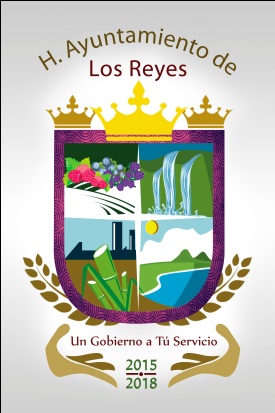 	MUNICIPIO DE LOS REYES, MICHOACÁNFORMATO: FRACCIÓN IX (DESTINATARIOS DE TODA ENTREGA DE RECURSOS PÚBLICOS)Periodo reportadoMontos CriteriosConvocatoriaNombre del beneficiario o padrón de beneficiariosInforme que rinde el beneficiario si la convocatoria o la normatividad lo establecePRIMER TRIMESTRE (ENERO, FEBRERO Y MARZO)$74,920.80Becas a hijos sindicalizadosPresentar constancia de estudios, CURP y comprobante de domicilio.BENEFICIARIOSCumplir con el promedio que establecen las condiciones generales de trabajo que es de 8.00Fecha de actualización de la informaciónÁrea productora de informaciónResponsable de acceso a la información pública06/04/2016TESORERÍAC.P ALDA BERENICE ABARCA VIDALES Encargada de acceso a la información